13/06/2023 15:48BionexoRESULTADO – TOMADA DE PREÇO2023136EM38107HEAPAO Instituto de Gestão e Humanização – IGH, entidade de direito privado e semfins lucrativos, classificado como Organização Social, vem tornar público oresultado da Tomada de Preços, com a finalidade de adquirir bens, insumos eserviços para o HEAPA - Hospital Estadual de Aparecida de Goiânia, comendereço à Av. Diamante, s/n - St. Conde dos Arcos, Aparecida de Goiânia/GO, CEP: 74.969-210.Bionexo do Brasil LtdaRelatório emitido em 13/06/2023 15:48CompradorIGH - HUAPA - HOSPITAL DE URGÊNCIA DE APARECIDA DE GOIÂNIA (11.858.570/0004-86)AV. DIAMANTE, ESQUINA C/ A RUA MUCURI, SN - JARDIM CONDE DOS ARCOS - APARECIDA DE GOIÂNIA,GO CEP: 74969-210Relação de Itens (Confirmação)Pedido de Cotação : 291052113COTAÇÃO Nº 38107 - ACESSORIOS DE EQUIPAMENTOS MEDICOS - HEAPA JUN/2023Frete PróprioObservações: *PAGAMENTO: Somente a prazo e por meio de depósito em conta PJ do fornecedor. *FRETE: Sóserão aceitas propostas com frete CIF e para entrega no endereço: AV. DIAMANTE, ESQUINA C/ A RUA MUCURI,JARDIM CONDE DOS ARCOS, AP DE GOIÂNIA/GO CEP: 74969210, dia e horário especificado. *CERTIDÕES: AsCertidões Municipal, Estadual de Goiás, Federal, FGTS e Trabalhista devem estar regulares desde a data da emissãoda proposta até a data do pagamento. *REGULAMENTO: O processo de compras obedecerá ao Regulamento deCompras do IGH, prevalecendo este em relação a estes termos em caso de divergência.Tipo de Cotação: Cotação EmergencialFornecedor : Todos os FornecedoresData de Confirmação : TodasFaturamentoMínimoValidade daPropostaCondições dePagamentoFornecedorPrazo de EntregaFrete ObservaçõesPablo Ferreira Dos Santos04079917198GOIÂNIA - GOPablo Ferreira Santos - 6238771635pasan@pasanhospitalar.comMais informações7 dias apósconfirmação1R$ 150,000030/06/202330 ddlCIFnullProgramaçãode EntregaPreço PreçoUnitário FábricaValorTotalProdutoCódigoFabricante Embalagem Fornecedor Comentário JustificativaRent(%) QuantidadeUsuárioTERMOMETRODIGITAL ESCALAINTERNA/EXTERNAC/ ALARME AK-22 -ESCALA INTERNA:-10 A 50°C; -ESCALA EXTERNA:50 A 70°C; -RESOLUÇÃO:.1°C; -EXATIDÃO: ±1°C;-0-COMPRIMENTODO CABO DOSENSOR: 1,9METROS; -UMIDADE DEOPERAÇÃO: 10 A0%UR (SEMCONDENSAÇÃO); -TERMOMETRODIGITALMAXIMA EMINIMA -7424.02.0.00 -INCOTERM -INCOTERMRosana DeOliveiraMoura9PabloFerreira DosSantosR$R$R$460,00001VISOR EM LCD; - 31512ALIMENTAÇÃO:-1null-4 Unidade115,0000 0,00000407991719813/06/20231.5V (1 PILHAAAA); -15:45DIMENSÕES : 64 X0 X 154MILÍMETROS(LARGURA XALTURA XPROFUNDIDADE);-PESO: 40G *FUNÇÕESADICIONAIS: -SELEÇÃO °C / °F; -REGISTROS DEMÁXIMA EMÍNIMA; -SELEÇÃO DATEMPERATURA (INOU OUT)TotalParcial:R$460,00004.0https://bionexo.bionexo.com/jsp/RelatPDC/relat_adjudica.jsp1/2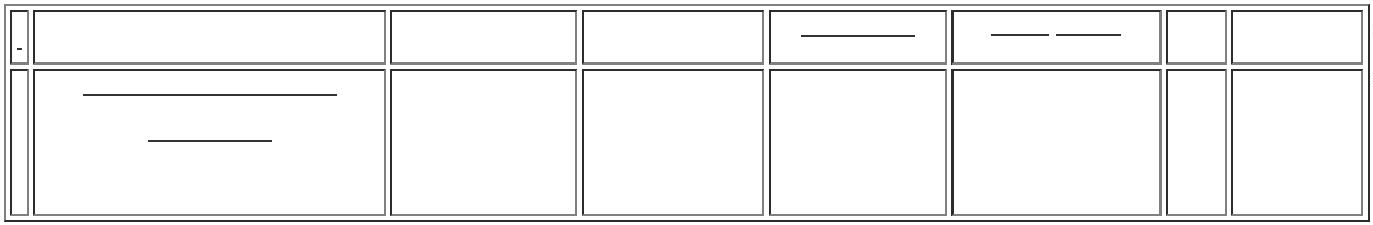 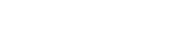 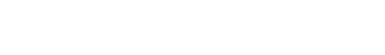 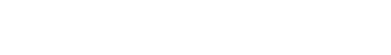 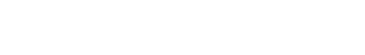 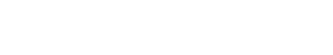 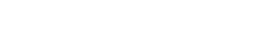 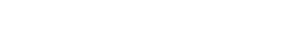 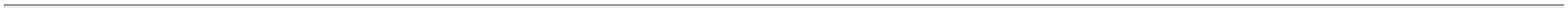 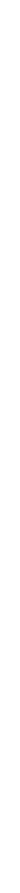 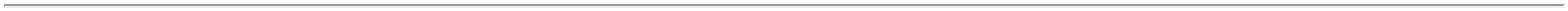 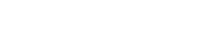 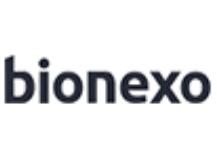 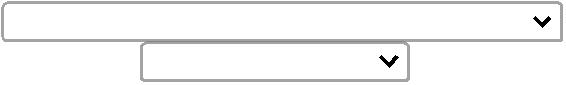 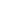 13/06/2023 15:48BionexoTotal de Itens da Cotação: 1Total de Itens Impressos: 1TotalGeral:R$460,00004.0Clique aqui para geração de relatório completo com quebra de páginahttps://bionexo.bionexo.com/jsp/RelatPDC/relat_adjudica.jsp2/2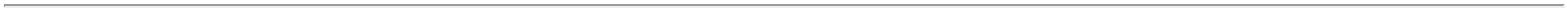 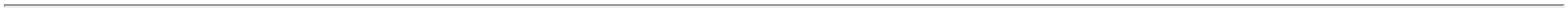 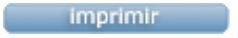 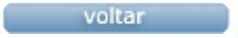 